Udhëzime dhe kritere për aplikim(Thirrje për shprehje të interesit)IWKA- Përfshirja e Grave në Agrobiznesin e Kosovës- Përmirësimi ekonomik dhe Statuti social i grave në Kosovë, duke i mbështetur gratë si udhëheqëse të agrobiznesitProjekt i financuar nga Ministria Federale Gjermane për Bashkëpunim dhe Zhvillim Ekonomik (BMZ)  Afati i fundit për dorëzimin e aplikacioneve 27 shkurt, 2023 PËRMBLEDHJE  Ky udhëzues ka për qëllim t’u ndihmojë aplikuesve/grave në përgatitjen e aplikacioneve për shprehjen e interesit dhe do të qartësoj: a) kriteret e pranueshmërisë, b) investimet e pranueshme/ papranueshme, c) dokumentet e nevojshme për aplikim, d) kriteret e përzgjedhjes dhe vlerësimi dhe e) ndëshkimet në rast të parregullsive apo tentimeve për mashtrim. Paraqitja e idesë së biznesit (shprehjes se interesit) do jetë faza e parë. Idjea për biznes, duhet të jetë e qartë dhe të tregoj qëndrueshmëri ekonomikme në fund të investimit. Kandidatet e suksesshme në fazën e mëvonshme do të ftohen për të mbajtur trajnim për përgatitjen e planit për biznes dhe me këtë plan binznes do të aplikojnë për fazën e dytë.  Ideja për biznes mund të jetë me vlerë të investimeve të pranueshme deri në 10,000 €. Për këtë shumë investimi nuk kërkohet bashkëfinancim nga aplikuesja. Formulari i kompletuar dhe dokumentet e tjera të kërkuara duhet të dorëzohen në zarf të mbyllur në zyrën e KW4W në Prishtinë, jo më vonë se më 27 shkurt, 2023 ora 15:00. Aplikacioni mund të dorëzohet në gjuhën shqipe ose serbe. INFORMACION I PËRGJITHSHËM I PROJEKTITProjekti IWKA - Përfshirja e grave në agrobiznesin e Kosovës - Përmirësimi i statusit ekonomik dhe social të grave në Kosovë duke mbështetur agrobiznesin e udhëhequr nga gratë synon fuqizimin e grave në rrezik të varfërisë dhe grave të kthyera përmes përvetësimit të aftësive bujqësore në komunën e Prishtinës, Ferizajt, Junikut dhe Graçanicës. Projekti financohet nga Ministria Federale Gjermane për Bashkëpunim dhe Zhvillim Ekonomik (BMZ) përmes Engagement Global GgmbH, dhe implementohet nga CARE International dhe organizatat partnere lokale: Kosova-Women 4 Women (K-W4W) dhe Programi për të Drejta Civile në Kosovë (CRPK).K-W4W mbështet gratë e margjinalizuara në Kosovë të cilat gjenerojnë të ardhura, përmes përmirësimit të shëndetit dhe mirëqenies së tyre. K-W4W kontribuon më tej në fuqizimin e grave në proceset vendimmarrëse brenda familjes dhe në nivel komuniteti, dhe i ndihmon gratë të lidhen në rrjete për të kërkuar mbështetje për nevojat e tyre.CRP/K ofron ndihmë ligjore dhe këshillim falas për të kthyerit, refugjatët, azilkërkuesit, personat e zhvendosur brenda vendit, personat në rrezik të pa shtetësisë dhe personat që konsiderohen të cenueshëm në realizimin e të drejtave të tyre civile. Organizata i kushton vëmendje të veçantë aksesit jo diskriminues në shërbimet e saj.Programi i CARE International është zgjeruar dhe përpunuar për të përmbushur nevojat në ndryshim të popullatave cenueshme të rajonit. Qëllimi i tij është të sigurojë të drejtat sociale, ekonomike dhe njerëzore të grupeve të cenueshme dhe të margjinalizuara. Dy drejtimet kryesore të programit janë Barazia Gjinore dhe Përfshirja Sociale dhe Ekonomike.Objektivat kryesore të projektitMenaxhimi i bizneseve bujqësore (mikro) nga gratë dhe përmirësimi i pozicionit vendimmarrës brenda familjeve, komunitetit dhe shoqërisë përkatëse. AvokimiGrupi i synuar direkt i projektit përfshin gratë e pa favorizuara, të cenuara në zonat rurale të Kosovës, ku disa prej tyre janë gra të kthyera nga vendet perëndimore dhe shumë te tjera pjesëtare të RAE komuniteteve.Për të paktën 80 gra, do të ofrohet mbështetje varësisht nga nevoja dhe shprehja e interesimit për të hapur fermat e tyre. Ky numër i grave fermere do të trajnohet edhe për prodhimin bujqësor dhe menaxhimin e startup-eve. Tridhjetë gra do të bëhen anëtare të kooperativave/ shoqatave. Të gjithë përfituesit e projektit kanë mundësinë e mbështetjes psiko-sociale nëse dëshirojnë dhe do të marrin këshilla ligjore nëse është e nevojshme. Përmes komponentit të avokimit, qindra gra do të përfitojnë në mënyrë indirekte pasi ligjet për agrobiznesin do të përmirësohen dhe politikanët vendas janë më të vëmendshëm ndaj nevojave të grave dhe të kthyerve.Objektivi i thirrjesObjektivi i kryesor i kësaj thirrje është fuqizimi i grave në rrezik të varfërisë dhe grave të kthyera nga vendet e jashtme, përmes përvetësimi të aftësive bujqësore.Kjo thirrje ka për qëllim  mbështetjen e grave në menaxhimin e bizneseve, krijimin e vendeve të reja të punës për gratë  (përvec përfituesve direkt), mbshtetjen për minoritete, gra të margjinalizuara dhe/ose personat me aftësi të kufizuara, integrimin gjinor, përmirësimin e infrastrukturës së prodhimit bujqësor,  përmirësimin e prodhimit dhe cilësisë së prodhimeve bujqësore, forcimin e  kapaciteteve të njohurive rreth potencialeve në bujqësi, promovimin e produkteve të reja bujqësore, përmirësimin e prodhimit dhe mbrojtjen e mjedisit dhe e resurseve natyrore në komunat: Prishtinë, Ferizaj, Junik dhe Graçanicë. Të gjitha këto përmirësime synojnë të ndikojnë në përmirësimin e menaxhimit të bizneseve bujqësore (mikro) nga gratë dhe përmirësimi i pozicionit vendimmarrës brenda familjeve, komunitetit dhe shoqërisë përkatëse. Rezultatet e pritshme të projektit IWKA Formalizmi i iniciativave të grave dhe regjistrimi i bizneseve; Ngritja e kapaciteteve përpunuese; Forcimi i linjave të prodhimit në zinxhirët e vlerave;  Rritja e punësimit dhe krijimi i vendeve të reja të punës për gratë dhe burrat; Ndryshime sistemike në sektorët e përzgjedhur;Vetëdijesimi i grave për shfrytëzimin e të drejtat e tyre ekonomike, përfshirë të drejtat pronësore;Mbrojta e mjedisit.Lokacioni Intervenimet do të mbështeten në komunën e Prishtinës, Ferizajt, Junikut dhe Graçanicës.Kush mund të aplikojëStart up bizneset e grave apo bizneset e regjistruara në emër të grave.SektorëtPemëtari dhe Perimtari; Prodhimi i produkteve të qumështit duke përfshirë pikat grumbulluese të qumështit; Përpunimi i produkteve bujqësore dhe paketimi; Grumbullimi dhe përpunimi i produkteve jo drusore të pyllit përfshirë bimët mjekësore dhe aromatike; Bletari; Brendimi dhe marketingu; Prodhimet organike.KRITERET E PRANUESHMËRISËAplikueset e pranueshme duhet t’i përkasin njërës prej kategorive të mëposhtme:Gra nga grupet e margjinalizuara (të cilat janë në rrezik nga varfëria; gra të cilat janë kthyer nga vendet perëndimore si dhe gra të cilat janë anëtare te komuniteteve RAE);Gra që janë pronare/ shfrytëzuese të tokës apo objektit ku do të bëhet investimi; Gra që kanë biznes të vogël ekzistues të regjistruar në 3 vitet e fundit apo që dëshirojnë të funksionalizojnë veprimtarinë bujqësore me  këtë projekt.Kriteret shtesë për aplikueset:Aplikuesja duhet të jetë banore e komunave: Prishtinë, Ferizaj, Junik dhe Graçanicë;Ideja e biznesit duhet të zbatohen brenda territorit të këtyre komunave;Aplikuesja duhet të jetë direkt përgjegjëse për zbatimin dhe menaxhimin e projektit; Aplikuesja duhet të ndjek trajnimet dhe aktivitetet tjera të parapara në projekt; Aplikuesja nuk është financuar nga ndonjë donator/ organizatë tjetër për të njejtin projekt; Aplikuesja nuk ka përfituar më parë dhe nuk  ka kontratë të vazhdueshme me BMZ-në. Sqarim: Aplikueset brenda të njëjtës ekonomi familjare nuk do të mbështeten. INVESTIMET E PRANUESHME DHE PAPRANUESHMEInvestimet e pranueshme për financimLloji i mëposhtëm i investimeve për sektorët e përmendur në këtë  thirrje mund të financohen nga projekti IWKA: Përmirësimi i infrastrukturës së prodhimit bujqësor me qëllim të rritjes dhe përmirësimit të prodhimit dhe cilësisë së prodhimeve bujqësore; Forcimi i kapaciteteve të njohurive rreth potencialeve në bujqësi; Përdorimi i teknologjive të reja që lidhen me përpunimin bujqësor, higjienën, cilësinë dhe tregtimin; Përmirësimi i magazinimit të produkteve të gatshme; Promovimi i produkteve të reja të përpunuara; Disa nga shembujt e investimeve të pranueshme janë: certifikimi organik dhe certifikime me standarde tjera, pajisje për përpunim shtëpiak, pajisje inovative për bujqësi, dizajnimi dhe paketimi i produktit, aktivitetet e marketingut për produktet që prodhohen brenda fermës, investime në sistemin e ujitjes, investime në pajisje bujqësore për kultivimin e pemëve, vjeljen dhe trajtimin pas vjeljes, pajisje për serra, duke përfshirë makina për vendosje në vazo dhe mbushje, makina për vjelje, sistem i ujitjes, blerja e makinave dhe pajisjeve për larje, pastrim, selektim, klasifikim, prerje, tharje, paketim dhe etiketim të frutave të freskëta, pajisje për para-ftohje, ftohje dhe frigorifer, inkubatorë për rritje të fidanëve, blerja e fidanëve të certifikuara (përjashtuar bimët shumëvjeçare), pajisje për trajtim pas vjeljes (klasifikim, paketim, etiketim) dhe për ruajtje të prodhimit, investime në modernizimin e pajisjeve për mjelje dhe ftohje dhe ruajtje të qumështit dhe laktofrizat, investimet në kafaze (sipas standardeve të BE-së), pajisje për ruajtje të vezëve dhe ftohje.Investimet e papranueshme për financimBlerja e traktorëve, veturave dhe pajisje të tjera mbështetëse;Materialet harxhuese, si farëra dhe plehra, kavanoza, shishe, arka plastike apo druri, ushqim te kafshëve;Mirëmbajtje dhe kostot e tjera rrjedhëse;Kërkesat për lopë qumështore apo bagëti të tjera;Shpenzimet e shkaktuara para se të jepet granti ose pas përfundimit të kontratës;Shpenzimet për stafin dhe personelin tjetër;Kosto e përgjithshme administrative/ indirekte.DOKUMENTET E NEVOJSHME PËR APLIKIMDokumentet që duhet të dorëzohen nga aplikuesit start up Formulari i aplikimit (përfshirë buxhetin); Kopja e letërnjoftimit;Certifikata e vendbanimit;Certifikata e pronësisë (Fleta poseduese) në emër të aplikuesit apo kontrata e noterizuar për shfrytëzim të tokës/objektit; Vërtetim nga gjykata që personi përgjegjës nuk është nën hetime (ose dosja penale nga policia); Vërtetim nga komuna për taksa komunale.Dokumentet që duhet të dorëzohen nga bizneset e regjistruara Formuari i aplikimit (përfshirë buxhetin); Kopja e letërnjoftimit;Certifikata e biznesit;Certifikata e pronësisë (Fleta poseduese) në emër të aplikuesit apo kontrata e noterizuar për shfrytëzim të tokës/objektit; Vërtetim nga gjykata që përfaqësuesi ligjor nuk është nën hetime (ose dosja penale nga policia); Vërtetim nga Administrata Tatimor e Kosovës (për shlyerjen e obligimeve  financiare);Sqarim: Gratë që janë  të kthyera nga vendet e jashtme dhe gratë që janë pranuese të ndihmës sociale duhet të ofrojnë dëshmi nga institucionet përkatëse. Të gjithë aplikueset të cilat nuk sjellin dokumentet e kërkuara si më lartë për të dëshmuar përputhshmërinë me kriteret për aplkim, DO TË REFUZOHEN dhe nuk do të vlerësohen aplikacionet e tyre.Do të pranohen vetëm aplikacionet të cilat mund t’i gjeni ne linkun: https://www.k-w4w.org/thirrje-per-shprehje-te-interesit-projekti-iwka/ dhe që janë të plotësuara me kompjuter.Alokimi financiar Shuma maksimale e përkrahjes pqër çdo grant të kërkuar nga Projekti IWKA  është 10,000 Euro. Buxheti i investimeve duhet të prezantohet në Euro. KRITERET E PËRZGJEDHJES DHE VLERËSIMIRezultati i aplikuesve do të jepet në bazë të kritereve të mëposhtme: Sa e realizueshme është veprimtaria e propozuar; Kapaciteti i aplikueses për menaxhimin e investimeve të projektit;Vizioni i zhvillimit/ ndikimi; Numri i vendeve të krijuara të punës dhe qëndrueshmëria e tyre; Qëndrueshmëria afategjate e projektit; Ndikimi i projektit në integrimin gjinor/pjesëmarrja e grave fermere dhe grupeve te tjera të margjinalizuara; Ndikimi i projektit në mbrojtjen dhe menaxhimin e mjedisit, çfarë ndikimi do të ketë projekti në mjedis. Sipërfaqja e tokës/objektit apo paisjeve, ku dhe me të cilat do të bëhet investimi nga mjetet e projektit duhet të jetë në përputhje me shumën e investimit. Vlerësimi dhe hapja e aplikimeve do të bëhet nga një komision vlerësues, të cilët do të jenë ekspertë përkatës në fushën e Bujqësisë. K-W4W, CARE dhe CRPK si zbatues të projektit do të përdorin listën e kontrollit administrativ për secilin aplikacion. Aplikacionet do të refuzohen nëse nuk janë të kompletuara, nëse nuk e plotësojnë kriterin e pranueshmërisë ose mund të mos përfitojnë për shkak të numrit të vogël të pikëve në krahasim me aplikuesit e tjerë dhe buxhetit të paraparë.Tabela 1 Kriteret e përzgjedhjes dhe vlerësimiNDËSHKIMETKlauzolat për etikën dhe Kodi i Sjelljes Mungesa e konfliktit të interesitAplikuesi nuk duhet të ketë ndonjë konflikt interesi dhe nuk duhet të ketë lidhje ekuivalente në këtë aspekt me aplikuesit ose palët tjera të përfshira. Çdo përpjekje e aplikuesit për të marrë informacion konfidencial, për të hyrë në marrëveshje të paligjshme me konkurrentët ose për të ndikuar në komisionin e vlerësimit ose autoritetin kontraktues gjatë procesit të shqyrtimit, sqarimit, vlerësimit dhe krahasimit të aplikacioneve do të çojë në refuzimin e aplikacionit të tij dhe mund të rezultojë në ndëshkime administrative. Respektimi i të drejtave të njeriut, si dhe legjislacionit mjedisor dhe standardeve thelbësore të punës  Aplikuesi dhe stafi i tij duhet të veprojnë në përputhje me të drejtat e njeriut. Në veçanti dhe në përputhje me aktin në fuqi, aplikuesit të cilët kanë fituar kontratat duhet të veprojnë në përputhje me legjislacionin mjedisor, përfshirë marrëveshjet mjedisore shumëpalëshe, dhe me standardet thelbësore të punës, siç është e zbatueshme dhe siç përcaktohet në konventat përkatëse të Organizatës Ndërkombëtare të Punës (siç janë konventat për lirinë e asociimit dhe negociatat kolektive; eliminimi i punës së detyruar dhe të detyrueshme; diskriminimi i bazuar në gjini në lidhje me punën; heqja e punës së fëmijëve).Klauzola e ‘zero tolerancës’ për shfrytëzimin seksual dhe abuzimin seksual:K-Ë4Ë zbaton politikën e ‘zero tolerancës’ në lidhje me të gjitha sjelljet e gabuara të cilat kanë një ndikim në kredibilitetin profesional të aplikuesit. Ndalohet ndëshkimi apo abuzimi fizik, ose kërcënimi për abuzim fizik, abuzim seksual ose shfrytëzim, ngacmimi dhe abuzimi verbal, si dhe format e tjera të kanosjes.Të gjithë përfituesit e këtij projekti janë të obliguar t’a përcjellin këtë klauzolë.  Klauzola kundër korrupsionit dhe kundër ryshfetit Aplikuesi vepron në përputhje me të gjitha ligjet, rregulloret dhe kodet në fuqi në lidhje me klauzolën kundër korrupsionit dhe kundër ryshfetit. K-W4W rezervon të drejtën të pezullojë ose anulojë financimin e projektit nëse zbulohen praktika korruptive të çdo lloji në ndonjë fazë të procesit të dhënies ose gjatë ekzekutimit të kontratës dhe nëse autoriteti kontraktues nuk merr të gjitha masat e duhura për të rregulluar situatën. Për qëllimet e kësaj dispozite, ‘praktikat korruptive’ janë ofertat për ryshfet, dhuratë, shpërblim ose komision për ndonjë person si nxitje ose shpërblim për kryerjen ose përmbajtjen nga ndonjë veprim në lidhje me dhënien e një kontrate ose ekzekutimin e një kontrate tashmë të lidhur me autoritetin kontraktues. Shpenzimet e pazakonta tregtare Aplikimet do të refuzohen ose kontratat do të ndërpriten nëse rezulton se dhënia ose ekzekutimi i një kontrate ka shkaktuar rritje të shpenzimeve të pazakonta tregtare. Këto shpenzime të pazakonta tregtare janë komisione që nuk përmenden në kontratën kryesore ose që nuk rrjedhin nga një kontratë e lidhur siç duhet duke iu referuar kontratës kryesore, komisione që nuk paguhen në këmbim të ndonjë shërbimi aktual dhe legjitim, komisione të dërguara në një “parajsë” tatimore, komisione të paguara për një person që paguhet e që nuk është identifikuar qartë ose komisione të paguara për një kompani e cila duket të jetë një  kompani “fantome”. Përfituesit që zbulohet se kanë paguar shpenzime të pazakonta tregtare për projektet e financuara nga BMZ-ja (EG) janë të detyruar, në varësi të seriozitetit të fakteve të vëzhguara, t’i ndërprejnë kontratat e tyre.Shkelja e detyrimeve, parregullsitë ose mashtrimiK-Ë4Ë rezervon të drejtën të pezullojë ose anulojë procedurën, kur procedura e dhënies dëshmohet të ketë qenë objekt i shkeljes thelbësore të detyrimeve, parregullsive ose mashtrimeve. Nëse zbulohen shkelje thelbësore të detyrimeve, parregullsi, ose mashtrim pas dhënies së kontratës, autoriteti kontraktues mund të mos lidhë kontratën.Llogoja e Donatorit është e detyrueshme në të gjitha materialet dhe mjetet e komunikimit (si në kopje fizike ashtu edhe elektronike), dokumentet e projektit dhe të gjitha rezultatet e prodhuara nga projekti (d.m.th. kartat e biznesit, modelet e prezantimeve, etj.).PROCESI I APLIKIMIT.Të bashkëngjitura më këtë udhëues janë:Shtojca 1: Formulari i aplikimitShtojca 2: Formulari i buxhetitKriteret PikëtKapaciteti për menaxhimin e intervenimit 20Vizioni i zhvillimit/ ndikimi20Numri i vendeve të punës dhe të ardhurat e krijuara dhe qëndrueshmëria e tyre (sezonale, afatgjate), veçanërisht për gratë 20Mbështetje për minoritetet, gra te margjinalizuara dhe/ose personat me aftësi të kufizuara10Ndikimi mjedisor, përfshirë efiçiencën e energjisë, bujqësinë organike dhe certifikimin tjetër të cilësisë10Oferta financiare/buxheti 20Rezultati maksimal total100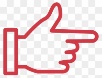 Formularët e aplikimit mund të shkarkohen në linkun: https://www.k-w4w.org/thirrje-per-shprehje-te-interesit-projekti-iwka/Afati i fundit për aplikim është 27 Shkurt, 2023 në orën 15:00Aplikacioni mund të dorëzohet në gjuhen shqipe apo serbeAplikacionet duhet të dërgohen në zarfe të mbyllura në adresënKosova-Women 4 WomenAdresa:  (Arbëria III,Kosturi nr. 69 - 10,000 PrishtinëNga e hëna deri të premten nga ora 10:00 – 15:00